Ofrecer información sobre las transacciones relacionadas al registro de una marca.Abogados Agencias GubernamentalesAsociacionesCiudadanía en generalCorporacionesDueños de un producto o servicioEmpresasManufacturerosEl propósito del registro de una marca es darle publicidad al hecho de la validez de la marca, de que ésta se usa en el comercio, que es propiedad del titular registral y que éste tiene el derecho exclusivo a usarla en el comercio sujeto a disposiciones de la legislación y reglamentación aplicable.Esta información fue revisada y aprobada por la agencia. Es responsabilidad del ciudadano orientarse sobre toda documentación adicional a proveerse para presentar el trámite deseado, y de ser necesario, solicitar asesoría de un especialista. Tu Línea de Servicios de Gobierno 3-1-1 no está autorizada a ofrecer ningún tipo de asesoría legal, completar solicitudes y/o formularios a nombre del ciudadano.El término Oficina de Registro hará referencia a la Oficina de Registro de Marcas y Nombres Comerciales.El registro de una marca está regulado por la Ley de Marcas del Gobierno de Puerto Rico  y el Reglamento de Procedimientos del Registro de Marcas del Departamento de Estado, por lo que los mismos deben revisarse antes de comenzar la gestión de un trámite en la Oficina de Registro.El registro de una marca es válido por un período de diez (10) años sujeto al cumplimiento de la legislación y reglamentación aplicable. El registro de una marca puede renovarse durante el año anterior a la fecha de vencimiento.Antes de presentar una solicitud de registro, el solicitante deberá realizar una búsqueda en el Sistema en Línea del Registro de Marcas y Nombres Comerciales a través del portal www.estado.gobierno.pr. La marca que se interesa inscribir en la Oficina de Registro no debe ser igual o similar a otra marca ya registrada o presentada para evitar causar probabilidad de confusión en la mente del consumidor. Las transacciones relacionadas a la Oficina de Registro deberán ser tramitadas en el Sistema en Línea del Registro de Marcas y Nombres Comerciales a través del portal www.estado.gobierno.pr, con excepción de los siguientes servicios:Información Sobre el Proceso para Presentar una Solicitud para el Registro y la Renovación del Registro de una Marca de CertificaciónInformación Sobre el Proceso para Presentar una Solicitud para el Registro y la Renovación del Registro de una Marca ColectivaLas transacciones relacionadas a Nombres Comerciales que se ofrecen en la Oficina de Registro son:Solicitud de Registro para Marca de Fábrica Solicitud de Registro para Marca de ServicioSolicitud de Registro para Marca de CertificaciónSolicitud de Registro para Marca ColectivaSolicitud de Renovación de MarcasSolicitud Enmienda a SolicitudArchivar- AnejoArchivar-DúplicaArchivar-MociónArchivar-RéplicaSolicitud de Cancelación de Registro de Marca Cancelación VoluntariaCambio de Dirección DueñoCambio de Dirección RepresentanteCambio de Nombre CorporativoCambio de RepresentanteCambio de Titular de Archivo de Registro de Marca Federal (Depósito U.S)Certificación Original de Registro de Marca (para aquellas peticiones aceptadas por el Registro)Certificación Negativa de MarcaCertificado de ExistenciaCertificado de PresentaciónCorrección de Error Cometido por el Solicitante en Relación con un RegistroDeclaración de Primer Uso ( a los tres (3) años)Declaración de Uso Continuo ( al 5to o 6to año)Designación de RepresentanteEvidencia de Publicación, si aplica.Evidencia de UsoFusión-ConsolidaciónGravamenLicencia de UsoOposición a Solicitud de RegistroPeriodo de Gracia para RenovaciónPrórroga para Presentar Evidencia de Primer UsoPrórroga para Presentar Evidencia de PublicaciónPrórroga para Presentar OposiciónPublicación en la Gaceta Oficial en LíneaRenovación de Archivo de Registro de Marca Federal (Depósito U.S.)ReconsideraciónRespuesta a Notificación (Office Action)Respuesta en Argumento a Notificación (Second Office Action)Revivir TrámiteSolicitud de Retiro o abandono expresoSolicitud de Archivo de Registro de Marca Federal (Depósito U.S)TraspasoSolicitud de Copia Para los ciudadanos que no cuenten con acceso a Internet, el Departamento de Estado-Oficina Central provee un centro de computadoras que es libre de costo para que puedan realizar transacciones relacionadas a la Oficina de Registro. También, el centro cuenta con personal para ayudar a los ciudadanos.Sólo el titular, dueño o representante de una marca podrá tramitar en la Oficina de Registro los asuntos relacionados a marcas, con excepción de las transacciones de la oposición  y cancelación que pueden ser solicitadas por cualquier persona que se sienta perjudicada por el registro de una marca.La principal vía de comunicación de la Oficina de Registro con el titular, dueño o representante de una marca será a través del correo electrónico. El solicitante tiene la responsabilidad de comunicarle a la Oficina de Registro de cualquier cambio en la dirección de correo electrónico informada para propósitos de notificación.No se aceptarán solicitudes incompletas.La Oficina de Registro no enviará recordatorios o notificaciones para que el titular registral cumpla con los requisitos para solicitar y mantener el registro de una marca.Lugar:	Departamento de Estado- Oficina de Registro de Marcas y Nombres ComercialesDirectorio del Departamento de EstadoHorario:	Lunes a viernes		8:00am- 12:00pm 		1:00pm- 4:30pmTeléfono:	(787) 722-2121 Extensión 6485, 6487, 6488 o 6489Teléfono para apoyo técnico para  el Registro Electrónico: 787-722-2121 Extensión 6335, 6320,                                  4348 o 6273Fax: 	(787) 725-7303Para preguntas o apoyo técnico: marcas@estado.gobierno.prNota: Tu Línea de Servicio de Gobierno 3-1-1 no le dará seguimiento a correos electrónicos enviados a la Oficina de Registro.Se podrán utilizar los siguientes métodos de pago:Tarjetas de Crédito: American Express, MasterCard y Visa Tarjetas de Débito (ATH) con logo de MasterCard y VisaComprobantes de Rentas Internas (cifra de cuenta-5189)Nota: Para conocer los costos de las transacciones favor de acceder al siguiente enlace:Derechos a Cobrar por Transacciones Relacionadas al Registro de una MarcaTener acceso al internet.Poseer una cuenta de correo electrónico.El dueño, titular registral o representante podrá utilizar como guía las Instrucciones para Presentar Transacciones. De tener alguna duda de como tramitar esta transacción, el ciudadano deberá:Acceder a la Información de los Servicios del Sistema de Marcas y Nombres Comerciales en Línea https://prtmfiling.f1hst.com/Content/Help_es.htmlComunicarse con la Línea para Apoyo técnico para  el Registro ElectrónicoVisitar el Centro de Computadoras del Departamento de Estado (ubicado en la Oficina Central) que cuenta con personal para ayudar a los ciudadanos.Nota: Las transacciones se efectúan seleccionando el servicio, completando los encasillados provistos en el Registro Electrónico de Marcas y Nombres Comerciales y sometiendo los documentos y los pagos requeridos. Favor de observar  el siguiente enlace para ver cuales transacciones deberán ser presentadas con la evidencia que sustente  la solicitud:Derechos a Cobrar por Transacciones Relacionadas al Registro de una Marca¿Qué es una marca? Se define como todo signo o medio que sirva para distinguir en el mercado el origen de los productos o servicios de una persona, al igual que de productos o servicios de otra persona. El término incluye cualquier marca de fábrica, marca de servicio, marca de certificación y marca colectiva.¿Qué puede ser una marca? Cualquier palabra, diseño, sonido, color, sabor, olor, lema e imagen comercial. Estos pueden utilizarse individualmente o combinarse para constituir una marca. Para más información favor de referirse al Reglamento Núm. 8075 o puede acceder en línea al Registro Electrónico de Marcas y Nombres Comerciales. En esta base de datos encontrará ejemplos de marcas.¿Qué es una carta de trámite? La carta de trámite es un documento que se utiliza para solicitar alguna información sobre una diligencia o asunto.  Si la transacción que usted solicita requiere una carta de trámite, la misma deberá ser redactada por el dueño, titular registral o representante. La carta de trámite deberá contener la siguiente información:Identificar la transacción solicitadaNombre del solicitante o representanteDirección postalTeléfono contactoCorreo electrónicoNúmero de presentaciónNúmero de registro, si aplica.Tipo de MarcaIncluir espécimen de la marca, si aplica.Firma del solicitante o representante¿Qué es un espécimen? Es la evidencia de cómo la marca se utiliza en el comercio. El espécimen dependerá del tipo de marca a presentarse. (Clasificación Internacional de Productos y Servicios para el Registro de Marcas- https://prtmfiling.f1hst.com/Content/ClassesAndSubclasses.html). Algunos ejemplos de especímenes pueden ser: etiquetas fijadas al producto, fotografía de góndola asociada a productos o catálogos o páginas de Internet que demuestren el producto. Para más información, el Registro  recomienda al solicitante que  consulte el Reglamento Núm. 8075 relacionado a los procedimientos de registro de una Marca.¿Qué es un representante? Es una persona facultada por la ley para actuar en carácter de otra persona. Para la Oficina de Registro, el representante es la persona a quien el dueño de una marca delega la responsabilidad de tramitar toda transacción relacionada a la Oficina de Registro. Para más información, la Oficina de Registro recomienda al solicitante que consulte el Reglamento Núm. 8075.¿Qué es la Gaceta Oficial de la Oficina de Registro? Es un portal en línea del Departamento de Estado donde se publican las marcas.¿A qué se refiere cuando se utiliza la palabra réplica o dúplica?  Son trámites escritos en el periodo de discusión de un litigio, donde se plantea lo que estimen pertinente a su argumento las partes involucradas. ¿Qué es un gravamen? Una deuda o carga sobre un bien para el pago de alguna deuda vencida.¿Qué es una oposición al registro de una marca? Es un proceso que permite que cualquier persona o entidad legal que se considere perjudicada por el registro de una marca pueda oponerse al mismo presentando los fundamentos que tenga para ello. Cualquier persona, que crea ha de perjudicarse con el registro una marca deberá presentar un escrito de oposición, en el cual exponga las razones para oponerse, dentro de los treinta (30) días después de la publicación de la marca cuyo registro se solicita.¿Es posible que la Oficina de Registro reembolse dinero si un ciudadano tramita una transacción equivocada? La Oficina de Registro evaluará la petición. El ciudadano deberá enviar un correo electrónico con la información requerida a marcas@estado.gobierno.pr. La información requerida surge del recibo de la transacción presentada en línea que aparece en la sección de “mis recibos” y es la siguiente:Número de Archivo (Filing Number)Marca (Mark)Total de Reembolso (Refund Amount)Servicio Provisto (Service Provided)Número de transacción (Invoice Number)Documento(s) de Apoyo:Carta Circular 2014-07 Sobre la disponibilidad de nuevas transacciones electrónicasInstrucciones para Publicar en la Gaceta Oficial del Registro de Marcas Instrucciones para Presentar Transacciones Instrucciones Para Presentar RenovacionesFormulario(s):	Declaración de Primer UsoDeclaración de Uso Bajo el Artículo 18Modelo de Cancelación a una Marca o Nombre ComercialModelo de Oposición a una Marca o Nombre ComercialModelo de TraspasoSolicitud de Registro de Marca de CertificaciónSolicitud de Registro de Marca ColectivaSolicitud de Renovación de Registro de MarcaPágina(s) de Internet:	www.estado.gobierno.prAyuda para los Servicios de Marcas en Línea- https://prtmfiling.f1hst.com/Content/Help_es.htmlClasificación Internacional de Productos y Servicios para el Registro de Marcas- https://prtmfiling.f1hst.com/Content/ClassesAndSubclasses.htmlPágina de Internet para la Oficina de Patentes y Marcas de Estados Unidos (Registro de Marcas Federal)- http://www.uspto.gov/trademarks/www.pr.govReglamento(s):Ley Núm. 169-2009 Ley de Marcas del Gobierno de Puerto Rico según enmendadaReglamento Núm. 8075 Procedimientos del Registro de Marcas del Departamento de Estado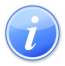 Descripción del Servicio 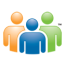 Audiencia y Propósito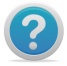 Consideraciones 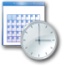 Lugar y Horario de Servicio 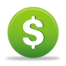 Costo del Servicio y Métodos de Pago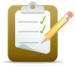 Requisitos para Obtener Servicio 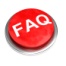 Preguntas Frecuentes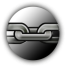 Enlaces Relacionados